  MADONAS NOVADA PAŠVALDĪBA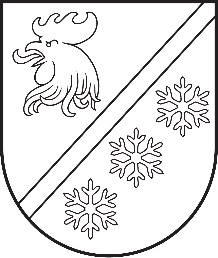 Reģ. Nr. 90000054572Saieta laukums 1, Madona, Madonas novads, LV-4801 t. 64860090, e-pasts: pasts@madona.lv ___________________________________________________________________________MADONAS NOVADA PAŠVALDĪBAS DOMESLĒMUMSMadonā2023. gada 26. oktobrī							        	     Nr. 707									    (protokols Nr. 19, 66. p.)Par finansējuma piešķiršanu Ošupes pagasta Degumnieku pamatskolas IT resursu iegādeiOšupes pagasta Degumnieku pamatskolai 2024. gadā paredzēta skolas akreditācija, kas nosaka, ka izglītības iestādes mācību darbam ir jābūt modernizētam un izglītojamiem mūsdienu prasībām atbilstošam.Lai skola veiksmīgi tiktu akreditēta, nepieciešami papildus līdzekļi IT resursu iegādei un papldinājumam, lai nodrošinātu kvalitatīvu, mūsdienām atbilstošu mācību procesu, ievērojot izglītības iestādes prioritāti “Attīstīt digitālus mācību procesa risinājumus”. Plānojot 2023. gada budžetu tika paredzēts iegādāties IT resursus, taču tie tika iekļauti atliktajos maksājumos. Nepieciešamie IT resursi - 2 interaktīvie ekrāni, 2 lielie televizori, projektors. Skolā uz šo brīdi nav neviena interaktīva ekrāna. Lai atslogotu 2024. gada budžetu plānots šogad iegādāties vienu interaktīvo ekrānu. Pārējos nepieciešamos IT resursus plānots iegādāties no 2024. gada budžeta līdz skolas programmas akreditācijai.Viena interaktīvā ekrāna cena EIS sistēmā 2800,00 EUR. Cenā iekļauts interaktīvais ekrāns, piegāde, uzstādīšana un lietošanas apmācība.Noklausījusies sniegto informāciju, atklāti balsojot: PAR – 16 (Agris Lungevičs, Aigars Šķēls, Aivis Masaļskis, Andris Dombrovskis, Andris Sakne, Artūrs Čačka, Artūrs Grandāns, Arvīds Greidiņš, Gatis Teilis, Gunārs Ikaunieks, Iveta Peilāne, Māris Olte, Rūdolfs Preiss, Sandra Maksimova, Valda Kļaviņa, Zigfrīds Gora), PRET – NAV, ATTURAS – NAV, Madonas novada pašvaldības dome NOLEMJ:	Piešķirt finansējumu Ošupes pagasta Degumnieku pamatskolas EUR 2 800,00 EUR apmērā no Madonas novada pašvaldības nesadalītajiem līdzekļiem, kas ņemti no Ošupes pagasta pārvaldes 2022. gada atlikuma.Līdzekļus iegrozīt Ošupes pagasta Degumnieku pamatskolas budžetā tāmes sadaļā “Izdevumi par dažādām precēm un inventāru”, kods 2312.              Domes priekšsēdētājs				             A. Lungevičs	Šrubs 28374223ŠIS DOKUMENTS IR ELEKTRONISKI PARAKSTĪTS AR DROŠU ELEKTRONISKO PARAKSTU UN SATUR LAIKA ZĪMOGU